ANEXO 5. Pre - evaluación socio-ambiental de los proyectosINDIQUE CLARAMENTE SI EL PROYECTO Y SU ÁREA DE INFLUENCIA PRESENTAN LOS SIGUIENTES CARACTERÍSTICASSINO EXPLIQUE Y DETALLE(cómo es y dónde se encuentra)Grupos étnicos entre los beneficiarios del proyecto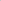 Grupos étnicos entre los potenciales afectados por el proyectoBarreras de acceso de las mujeres a las oportunidades generadas por el proyecto (empleo remunerado, capacitación, etc)Conflictos sociales pre-existentesPosibles afectaciones a individuos, familias o grupos en situación de vulnerabilidadAfectaciones al patrimonio cultural, arqueológico, histórico o de otro tipoImpactos sobre la salud y la seguridad de los trabajadoresImpactos sobre la salud y la seguridad de la comunidadVulnerabilidad del proyecto ante desastres naturalesAumento del consumo de agua del áreaAumento del consumo de energía del áreaAfectación a hábitats naturales o ecosistemas sensiblesAfectación a la fauna silvestreImpacto sobre cuencasAfectación a la escorrentía superficial o subsuperficialGeneración de gases o partículas al aire o incremento de los existentesGeneración de desechos sólidos peligrosos o no peligrosos o incremento de los existentesUso de sustancias peligrosas